Name of RTP Member:Name of Supervisor:  Remember to copy and paste these supervision sessions so they can be counted towards the 60 unit per annum requirement also into the online CPD module.Return to Practice Supervision LogTo be kept for the first six months of return to practice. 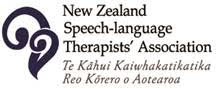 DateDescription of activity, including your involvement in the activityLearning reflection or outcome statementsSignature of supervisor and supervisee